Service Structure Committee Report for May 2018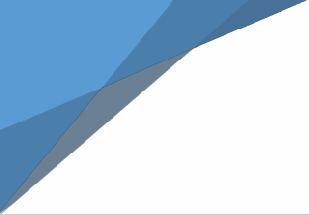 The Service Structure Committee met twice in May and once in June. The minutes for the other meeting are posted in the Repository.The committee wrote and published a call for new members in the Traveler and the ComLine. We are looking for diversity and for international members.A series of information-gathering Town Hall meetings are in the planning stages. The committee does not want to proceed on any regional designations without input from the fellowship. We are receiving help from Jim B. with the necessary technology.The Mission Statement we will recommend for Regional Service Committees has been finalized. It reads as follows: Regional Service Committees provide information and support: to connect people within the fellowship, to encourage participation as trusted servants, and to grow meetings full of experience, strength and hope throughout the world.Current Committee members are:If you would like to participate in this important work for the future of ACA WSO please feel free to contact Marcia J. at secretary@adultchildren.org On behalf of the committee, we are grateful to be of service to the fellowship that has given so much to us and many others.Marcia J.Service Structure Committee ChairMarcia J. (Chair) IACharlie H. (Vice Chair) VASarah O. NJBonnie K-M TXCarole C. CAMatt K. WIMiles C. ONT